RENCANA PEMBELAJARAN SEMESTER (RPS)Rencana Pembelajaran: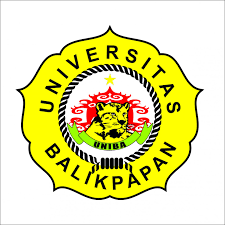 UNIVERSITAS BALIKPAPANFAKULTAS EKONOMIPROGRAM STUDI MANAJEMENNama Mata Kuliah:Bahasa Inggris BisnisSemester:I (Satu)Mata Kuliah Prasyarat:…Kode Mata Kuliah:106102116Bobot SKS:2 SKSDosen Pengampu:Siti HafsahWaladdin PanggabeanCapaian Pembelajaran Lulusan Prodi yang Dibebankan pada Mata Kuliah Aspek SikapBerkontribusi dalam peningkatan mutu kehidupan bermasyarakat, berbangsa, bernegara, dan kemajuan peradaban berdasarkan Pancasila. (S3)Berperan sebagai warga negara yang bangga dan cinta tanah air, memiliki nasionalisme serta rasa tanggungjawab pada negara dan bangsa. (S4)Aspek Keterampilan Umum---Aspek Keterampilan KhususMampu mengambil keputusan manajerial yang tepat di berbagai bidang organisasi pada tingkat operasional, berdasarkan analisis data dan informasi pada fungsi organisasi. (KK5)Aspek Pengetahuan---Capaian Pembelajaran Mata Kuliah	Mahasiswa mampu menjelaskan etika berbahasa Inggris secara lisan melalui tatap muka (Sosializing).Mahasiswa mampu menjelaskan etika berbahasa Inggris secara lisan melalui telepon (Telephoning).Mahasiswa mampu menyusun proposal secara kelompok atau personal mengenai struktur organisasi perusahaan (Presenting).Mampu menyusun berbagai jenis surat bisnis dalam bahasa Inggris secara baik (Meeting)Deskripsi Mata Kuliah	Mata kuliah ini berisi tentang berlatih menulis, dan mendiskusikan karya tulis dalam bidang ekonomi dan bisnis dalam bahasa inggris. Pelatihan ini meliputi membaca, menulis, dan berdiskusi mengenai masalah ekonomi dan bisnis.Daftar Referensi Utama :Grant, David & Jane Hudson. 2019. Business Result: Pre-intermediate Student’s Book, Oxford University Press. Suyudi, Ichwan & Sri Widiati. 2015. Bahasa Inggris 2. Jakarta: Gunadarma. Cyssco, Dhanny R. 2018. Special Conversation in the Office. Jakarta: BIP Kelompok Gramedia. Cyssco, Dhanny R. 2018. Special Conversation for Employees. Jakarta: BIP Kelompok Gramedia. Pendukung :---Pertemuan Ke-1Pertemuan Ke-1Kemampuan Khusus (Sub-CPMK)Mahasiswa mengetahui isi materi mata kuliah bahasa inggris bisnis.Mahasiswa mensepakati kontrak kuliah. Mahasiswa memahami kegiatan yang dilakukan perusahaan; menjelaskan mengenai perusahaan; membuat surat permintaan resmi; serta memperkenalkan diri dan orang lainIndikatorKetepatan mengatur kegiatan suatu perusahaan.Ketepatan menyusun surat menyurat.Ketepatan dalam berbahasa Inggris aktif dalam memperkenal kan diri maupun orang lainMateri Pokok (Bahan Kajian)SocializingIntroducing yourself and otherMetode/Model PembelajaranModel: Contextual LearningMetode: Diskusi dan CeramahPengalaman BelajarMenyusun kegiatan suatu perusahaan sesuai urutan yang benar;.Membuat surat bisnis dalam bahasa Inggris sesuai jenis dan polanya.PenilaianJenis:Tes Tertulis dan/atau Non Test. Kriteria:Ketepatan, kesesuaian dan sistematikaBobot:5%Waktu1100 menitReferensiBuku 1, 2, 3, 4Pertemuan Ke-2Pertemuan Ke-2Kemampuan Khusus (Sub-CPMK)Mahasiswa mampu menggunakan Bahasa Inggris untuk menjelaskan suatu pekerjaan dan menggambarkan tentang rekan kerjanya; menjelaskan tentang pekerjaan tersebut; menyebutkan nomor telepon dan mengeja nama; serta mengangkat dan menerima panggilan telepon.IndikatorKetepatan berbahasa Inggris aktif ketika melakukan dan menerima panggilan telepon.Ketepatan dan kesesuaian dalam menyebutkan nomor telepon dan mengeja nama dalam bahasa Inggris.Materi Pokok (Bahan Kajian)Telephoning Making and receiving telephone callsMetode/Model PembelajaranModel: Contextual LearningMetode: Diskusi dan CeramahPengalaman BelajarMelakukan dan menerima panggilan telepon dalam bahasa Inggris.Menyebutkan nomor telepon dan nama sesuai dengan ejaan yang benar dalam bahasa Inggris.PenilaianJenis:Tes Tertulis dan/atau Non Test.Kriteria:Ketepatan, kesesuaian dan sistematika.Bobot:5%Waktu1100 menitReferensiBuku 1, 2, 3, 4Pertemuan Ke-3Pertemuan Ke-3Kemampuan Khusus (Sub-CPMK)Mahasiswa mampu menjelaskan struktur organisasi perusahaan; mengajukan pertanyaan; menyambut pengunjung; dan menampilkan informasi secara visualIndikatorKetepatan mengajukan pertanyaan tentang suatu informasi mengenai tamu perusahaan (pengunjung)Materi Pokok (Bahan Kajian)Presenting Visual InformationMetode/Model PembelajaranModel: Contextual LearningMetode: Diskusi dan CeramahPengalaman BelajarMenyusun pertanyaan - pertanyaan yang digunakan ketika menyambut tamu perusahaan (pengunjung)PenilaianJenis:Tes Tertulis dan/atau Non Test.Kriteria:Ketepatan, kesesuaian dan sistematika.Bobot:10%Waktu1100 menitReferensiBuku 1, 2, 3, 4Pertemuan Ke-4Pertemuan Ke-4Kemampuan Khusus (Sub-CPMK)Mahasiswa mampu menjelaskan tentang berbagai produk baru dan tingkatan pengembangannya ; menjelaskan tentang pengembangan produk; dan membuat laporan.IndikatorKetepatan menyusun sebuah laporan mengenai suatu produk beserta cara mengembangkannya.Materi Pokok (Bahan Kajian)Meetings Giving a reportMetode/Model PembelajaranModel: Contextual LearningMetode: Diskusi dan CeramahPengalaman BelajarMempresentasikan suatu produk baru di depan kelas dalam bahasa Inggris Menyusun laporan mengenai produk yang dipresentasikanPenilaianJenis:Tes Tertulis dan/atau Non Test.Kriteria:Ketepatan, kesesuaian dan sistematika.Bobot:5%Waktu1100 menitReferensiBuku 1, 2, 3, 4Pertemuan Ke-5Pertemuan Ke-5Kemampuan Khusus (Sub-CPMK)Mahasiswa mampu menjelaskan manfaat dan tata cara suatu pekerjaan; menceritakan pengalaman pribadi; mendelegasikan pekerjaan; dan mendiskusikan kemajuan suatu proyek/ pekerjaan.IndikatorKetepatan memahami manfaat suatu pekerjaan.Ketepatan menceritakan nya kembali secara aktif dalam bahasa Inggris.Materi Pokok (Bahan Kajian)Meetings Discussing progressMetode/Model PembelajaranModel: Contextual LearningMetode: Diskusi dan CeramahPengalaman BelajarKetepatan kasus dengan materi kuliah. Penguasaan materi. Makalah: Studi kasus tentang peran organisasi dalam perusahaan.PenilaianJenis:Tes Tertulis dan/atau Non Test.Kriteria:Ketepatan, kesesuaian dan sistematika.Bobot:5%Waktu1100 menitReferensiBuku 1, 2, 3, 4Pertemuan Ke-6Pertemuan Ke-6Kemampuan Khusus (Sub-CPMK)Mahasiswa mampu menjelaskan pelayanan jasa terhadap konsumen; membuat perbandingan; merespon keluhan pelanggan; dan meminta serta memberikan pendapat.IndikatorKetepatan dalam merespon setiap keluhan dari konsumen dengan baik.Materi Pokok (Bahan Kajian)Meetings Asking for dan giving opinionsMetode/Model PembelajaranModel: Contextual LearningMetode: Diskusi dan CeramahPengalaman BelajarMengerjakan tugas V-Class yang diberikan dan tidak melebihi tenggat waktu yang diberikanPenilaianJenis:Tes Tertulis dan/atau Non Test.Kriteria:Ketepatan, kesesuaian dan sistematika.Bobot:5%Waktu1100 menitReferensiBuku 1, 2, 3, 4Pertemuan Ke-7Pertemuan Ke-7Kemampuan Khusus (Sub-CPMK)Mahasiswa mampu menjelaskan tentang perjalanan (travel); mencari informasi tentang perjalanan (travel); dan mengembangkan suatu percakapan.IndikatorKetepatan menyusun jadwal perjalanan perusahaanMateri Pokok (Bahan Kajian)Socializing Making small talk and developing a conversationMetode/Model PembelajaranModel: Contextual LearningMetode: Diskusi dan CeramahPengalaman BelajarMenyusun jadwal perjalanan (travel) perusahaan dalam bahasa Inggris.PenilaianJenis:Tes Tertulis dan/atau Non Test.Kriteria:Ketepatan, kesesuaian dan sistematika.Bobot:10%Waktu1100 menitReferensiBuku 1, 2, 3, 4Pertemuan Ke-8Ujian Tengah Semester. Bobot 15%Pertemuan Ke-9Pertemuan Ke-9Kemampuan Khusus (Sub-CPMK)Mahasiswa mampu melakukan pemesanan dan pengiriman; menjelaskan tentang masa depan; membuat pengaturan; dan memberi serta menerima saran.IndikatorKetepatan membuat surat pemesanan dan pengiriman barang sesuai dengan kaidah penulisan.Materi Pokok (Bahan Kajian)Meetings Making and responding to suggestions.Metode/Model PembelajaranModel: Contextual LearningMetode: Diskusi dan CeramahPengalaman BelajarMenyusun surat pemesanan (order letter) dan pengiriman barang dalam bahasa InggrisPenilaianJenis:Tes Tertulis dan/atau Non Test.Kriteria:Ketepatan, kesesuaian dan sistematika.Bobot:5%Waktu1100 menitReferensiBuku 1, 2, 3, 4Pertemuan Ke-10Pertemuan Ke-10Kemampuan Khusus (Sub-CPMK)Mahasiswa mampu menjelaskan tentang penjualan dan pengiklanan; modal usaha; menyela dan menghindari selaan; serta memimpin rapat.IndikatorKetepatan menjual serta mengiklankan suatu produk.Materi Pokok (Bahan Kajian)Meetings Controlling the discussionMetode/Model PembelajaranModel: Contextual LearningMetode: Diskusi dan CeramahPengalaman BelajarMempresentasikan suatu produk baru di depan kelas dalam bahasa InggrisPenilaianJenis:Tes Tertulis dan/atau Non Test.Kriteria:Ketepatan, kesesuaian dan sistematika.Bobot:5%Waktu1100 menitReferensiBuku 1, 2, 3, 4Pertemuan Ke-11Pertemuan Ke-11Kemampuan Khusus (Sub-CPMK)Mahasiswa mampu menyampaikan idenya; melakukan inovasi dalam pekerjaan; meminta penjelasan/ klarifikasi; dan memberikan presentasi resmi.IndikatorKetepatan berinovasi dengan menuangkan ide -ide cemerlangnya dalam pekerjaan sehingga mampu menumbuhka n kepercayaan dirinyaMateri Pokok (Bahan Kajian)Presenting Giving a formal presentationMetode/Model PembelajaranModel: Contextual LearningMetode: Diskusi dan CeramahPengalaman BelajarMengerjakan tugas V-Class yang diberikan dan tidak melebihi tenggat waktu yang diberikanPenilaianJenis:Tes Tertulis dan/atau Non Test.Kriteria:Ketepatan, kesesuaian dan sistematika.Bobot:5%Waktu1100 menitReferensiBuku 1, 2, 3, 4Pertemuan Ke-12Pertemuan Ke-12Kemampuan Khusus (Sub-CPMK)Mahasiswa mampu merancang sebuah acara perusahaan; kemungkinan yang akan terjadi; menjelaskan tentang makanan dan minuman; membuat serta menerima undangan.IndikatorKetepatan merancang dan mempresenta sikan proposal suatu acara perusahaan.Ketepatan dalam menyusun undangan (invitation letter) sesuai dengan kaidah penulisan.Materi Pokok (Bahan Kajian)SocializingInvitations and offersMetode/Model PembelajaranModel: Contextual LearningMetode: Diskusi dan CeramahPengalaman BelajarMenyusun proposal untuk suatu acara di perusahaan dalam bahasa Inggris.Menyusun undangan (invitation letter) dalam bahasa Inggris.PenilaianJenis:Tes Tertulis dan/atau Non Test.Kriteria:Ketepatan, kesesuaian dan sistematika.Bobot:5%Waktu1100 menitReferensiBuku 1, 2, 3, 4Pertemuan Ke-13Pertemuan Ke-13Kemampuan Khusus (Sub-CPMK)Mahasiswa mampu menjelaskan tentang penampilan (performance); penampilan yang akan atau telah dilakukan; mengatakan perkiraan dalam jumlah besar; serta menggambarkan trends terkini.IndikatorKetepatan membandingk an serta mengulas kembali suatu trends yang sedang berlangsungMateri Pokok (Bahan Kajian)Presenting Describing trendsMetode/Model PembelajaranModel: Contextual LearningMetode: Diskusi dan CeramahPengalaman BelajarMempresentasikan suatu trends terkini di depan kelas dalam bahasa Inggris.PenilaianJenis:Tes Tertulis dan/atau Non Test.Kriteria:Ketepatan, kesesuaian dan sistematika.Bobot:5%Waktu1100 menitReferensiBuku 1, 2, 3, 4Pertemuan Ke-14Pertemuan Ke-14Kemampuan Khusus (Sub-CPMK)Mahasiswa mampu menjelaskan tentang pengembangan dan pelatihan diri; memberikan saran; serta memberikan pemahaman dan memberikan solusi/ jalan keluar.IndikatorKetepatan dalam memberikan respon dan saran teradap masalah yang diberikan dalam bahasa Inggris.Materi Pokok (Bahan Kajian)Exchanging information Showing understanding and suggesting solutions.Metode/Model PembelajaranModel: Contextual LearningMetode: Diskusi dan CeramahPengalaman BelajarMemberikan respon dan saran terhadap suatu masalah yang diberikan dalam bahasa InggrisPenilaianJenis:Tes Tertulis dan/atau Non Test.Kriteria:Ketepatan, kesesuaian dan sistematika.Bobot:5%Waktu1100 menitReferensiBuku 1, 2, 3, 4Pertemuan Ke-15Pertemuan Ke-15Kemampuan Khusus (Sub-CPMK)Mahasiswa mampu menceritakan tentang cita - citanya dalam pekerjaan; mengucapkan salam perpisahan (say goodbye); dan melakukan presentasi secara personalIndikatorKetepatan dalam penyusunan proposal  sesuai kaidah dalam bahasa InggrisMateri Pokok (Bahan Kajian)Presenting Giving a personal presentationMetode/Model PembelajaranModel: Contextual LearningMetode: Diskusi dan CeramahPengalaman BelajarMengerjakan tugas V-Class yang diberikan dan tidak melebihi tenggat waktu yang diberikan.PenilaianJenis:Tes Tertulis dan/atau Non Test.Kriteria:Ketepatan, kesesuaian dan sistematika.Bobot:10%Waktu1100 menitReferensiBuku 1, 2, 3, 4Pertemuan Ke-16Ujian Akhir Semester. Bobot 15%Bobot Penilaian Akhir1. Kehadiran		20%2. Tugas		20%3. UTS			30%4. UAS			30%Mengetahui, Ketua Program Studi,Nadi Hernadi Moorcy, S.E., M.M.NIK.  015004046Balikpapan,   September 2021Dosen Pengampu,Siti HafsahNIK.  Waladdin PanggabeanNIK.  